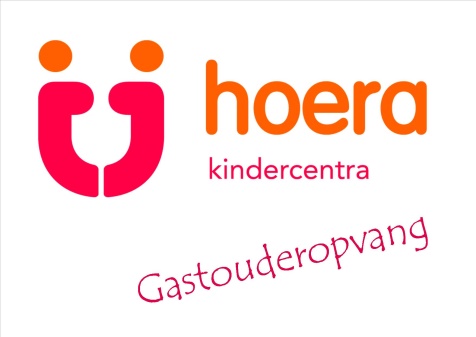 Intakeformulier Hoera Gastouderopvang VRAAGOUDERS* svp doorhalen wat niet van toepassing isAfspraken vraagouder en bemiddelingsmedewerker:Naam bemiddelingsmedewerker:.………………………………………..………… Datum: ……………………………….Gegevens ouder(s)/ verzorger(s)Ouder 1: vader/ moeder*Ouder 2: vader/ moeder*(Achter) NaamRoepnaamGeboortedatumBSNAdres Postcode/ woonplaatsTelefoonnummerTelefoonnummer werkEmailBijzonderheden gezinBellen in geval van noodTelefoonnummerGegevens kinderenKind 1Roepnaam Achternaam Jongen/ meisjeGeboortedatum (verwachte-)BSN Allergieën of bijzonderhedenKind 2Roepnaam Achternaam Jongen/ meisjeGeboortedatum (verwachte-)BSNAllergieën of bijzonderhedenKind 3Roepnaam Achternaam Jongen/ meisjeGeboortedatum (verwachte-)BSNAllergieën of bijzonderhedenGewenste opvangGewenste opvangStartdatumOpvang bij:Gastouder                  Gastouderopvang aan huis*OpvangsoortDagopvang                 BSO             beide*Bij BSO: school van kindFlexibele/ wisselende opvang?Ja/ nee*Avondopvang?Ja/ nee*Weekendopvang?Ja/ nee*Opvangdagen:*Opvangtijden:Maandag Dinsdag Woensdag Donderdag Vrijdag ZaterdagZondagOpmerkingen:Opmerkingen:Gastouder/ opvang/ locatieGastouder/ opvang/ locatieVoorkeur wijk/dorp opvangWensen ten aanzien van gastouder (bv. manier van opvoeden, opleidingsniveau, religie)Voorkeur gastouder (indien al bekend)Heeft u al kennis gemaakt met de gastouder?Ja/ nee*Mogen er huisdieren zijn bij de gastouder?Ja/ nee*Welke dieren wel/ niet?Mogen er andere kinderen worden opgevangen?Ja/ nee*Heeft u voorkeur voor een gastouder waar VVE (programma Voor- en Vroegschoolse Educatie) mogelijk is?Andere vragen/ bijzonderheden:Andere vragen/ bijzonderheden:Datum:Datum:Datum: